Marka: PANI TERESA®PT 0419 Skarpety podróżne damskie TRAVEL(15 – 21 mmHg)Wskazania / Zastosowanie:aktywny tryb życiauczucie zmęczenia i ciężkości nóg odczuwane zwłaszcza wieczoremobrzęki kończyn dolnychdługotrwałe przebywanie w pozycji siedzącejczęste podróże Przeciwwskazania: miażdżyca tętnic kończyn dolnych, choroba Buergera, tzw. stopa cukrzycowa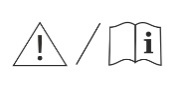 INSTRUKCJA UŻYWANIADopasowanie rozmiaru: W celu prawidłowego dopasowania rozmiaru należy wybrać rozmiar z tabeli zgodny z rozmiarem noszonego obuwia.Tabela rozmiarówSposób zakładania:Nie należy ciągnąć wyrobu do góry, ale zebrać ostrożnie wyrób w dłoniach na całej długości. Nakładać od palców do kostki, rozprowadzić równomiernie na stopie. Zwrócić uwagę na dokładne umieszczenie pięty. Nakładać do kolana, dokładnie rozprowadzając na łydce, zmniejszając nieco naprężenie wynikające z nakładania, wygładzić wewnętrzną stroną dłoni.Przechowywanie:W oryginalnym opakowaniu, w temperaturze pokojowej, w suchym i zacienionym miejscu.Wskazówki dotyczące pielęgnacji:Produkt kompresyjny prać codziennie, po noszeniu.Prać najlepiej oddzielnie lub przynajmniej z tkaninami o podobnych kolorach.Chronić przed bezpośrednim nasłonecznieniem. 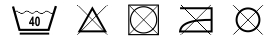 Uwagi:Nie stosować wyrobu na rany, chorobowo zmienioną lub uszkodzoną skórę.     Brak codziennej higieny osobistej lub niewłaściwa konserwacja wyrobu mogą spowodować otarcia naskórka, powstawanie odczynów alergicznych związanych ze wzmożoną potliwością i rozwojem flory bakteryjnej. W razie wystąpienia ostrego bólu lub podrażnienia skóry podczas noszenia wyrobu, wyrób natychmiast zdjąć 
i skonsultować się z lekarzem.Przy zakładaniu i zdejmowaniu wyrobu zachować szczególną ostrożność, aby nie uszkodzić delikatnego produktu np. paznokciem, zegarkiem lub biżuterią. Również paznokcie u nóg, chropowata lub zrogowaciała skóra np. na piętach, uszkodzone wnętrze obuwia lub wkładki do butów zwiększające tarcie, mogą doprowadzić do powstania przetarć i uszkodzenia wyrobu.Stosowanie maści, olejków, kremów i podobnych substancji może mieć negatywny wpływ na właściwości wyrobu, obniżyć jego trwałość i zmniejszyć skuteczność działania.Nie stosować w przypadku uczulenia na którykolwiek z surowców użytych do produkcji wyrobu.Zdjęcie poglądowe wyrobu: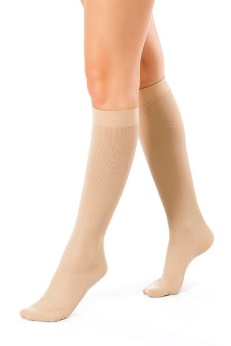 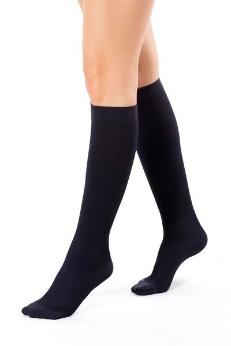 Czubek		czubek zamkniętyDługość		-----Kolor		jasny beż / czarnyRozmiar		S, M, LROZMIARSMLWielkość obuwia36 – 3738 – 4041 – 43